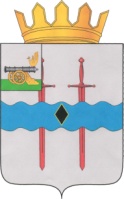 АДМИНИСТРАЦИЯ МУНИЦИПАЛЬНОГО ОБРАЗОВАНИЯ«КАРДЫМОВСКИЙ РАЙОН» СМОЛЕНСКОЙ ОБЛАСТИ П О С Т А Н О В Л Е Н И Еот 12.10.2022                      № 00667Администрация муниципального образования «Кардымовский район» Смоленской областипостановляет:1. Внести в муниципальную программу «Развитие автомобильных дорог местного значения вне границ населенных пунктов в границах  муниципального образования «Кардымовский район» Смоленской области» от 04.04.2022 года             № 00214 следующие изменения:1.1. В Паспорте муниципальной программы:- в разделе «Общие положения» позицию «Объемы финансового обеспечения муниципальной программы» изложить в следующей редакции:	1.2. Показатели муниципальной программы дополнить пунктом 2. следующего содержания:1.3. Структуру муниципальной программы «Развитие автомобильных дорог местного значения вне границ населенных пунктов в границах  муниципального образования «Кардымовский район» Смоленской области» изложить в следующей  редакции: 1.4 Финансовое обеспечение муниципальной программы «Развитие автомобильных дорог местного значения вне границ населенных пунктов в границах  муниципального образования «Кардымовский район» Смоленской области» изложить в следующей редакции: 	1.5. Сведения о показателях муниципальной программы дополнить пунктом 2. следующего содержания:	1.5. Раздел 3 «Сведения о ведомственных проектах» изложить в следующей редакции:СВЕДЕНИЯ о ведомственном проекте «Развитие сети автомобильных дорог общего пользования местного значения с твердым покрытием до сельских населенных пунктов, не имеющих круглогодичной связи с сетью автомобильных дорог общего пользования» Общие положенияЗначения результатов ведомственного проекта1.6. Раздел 5. «Сведения о финансировании структурных элементов муниципальной программы» изложить в следующей редакции:2. Контроль исполнения настоящего постановления возложить на заместителя Главы муниципального образования «Кардымовский район» Смоленской области (Д.В. Тарасов) .О внесении изменений в муниципальную программу «Развитие автомобильных дорог местного значения вне границ населенных пунктов в границах  муниципального образования «Кардымовский район» Смоленской области»Объемы финансового обеспечения муниципальной программыОбщий объем финансирования Программы составит 20 664,240 тыс. рублей, в т.ч.: средства дорожного фонда муниципального образования «Кардымовский район» Смоленской области - 5 679,240 тыс. рублей;средства областного дорожного фонда - 14 985,0 тыс. руб., из них:2022 год – 16 838,710 тыс. руб., из них:- средства дорожного фонда муниципального образования «Кардымовский район» Смоленской области - 1 853,710 тыс. руб.;- средства областного дорожного фонда - 14 985,0 тыс. руб.2023 год - 1 893,520 тыс. руб., из них:- средства дорожного фонда муниципального образования «Кардымовский район» Смоленской области - 1 893,520 тыс. руб.2024 год - 1 932,010 тыс. руб., из них:- средства дорожного фонда муниципального образования «Кардымовский район» Смоленской области - 1 932,010 тыс. руб.2025 год - 0,0 тыс. руб.;2026 год - 0,0 тыс. руб.;2027 год - 0,0 тыс. руб.2.Протяженность отремонтированных автомобильных дорог общего пользования местного значения с твердым покрытием до сельских населенных пунктов, не имеющих круглогодичной связи с сетью автомобильных дорог общего пользованиякм-6,5-----№ п/п№ п/пЗадача структурного элементаКраткое описание ожидаемых эффектов от реализации задачи структурного элементаКраткое описание ожидаемых эффектов от реализации задачи структурного элементаКраткое описание ожидаемых эффектов от реализации задачи структурного элементаСвязь с показателями11233341. Региональный проект 1. Региональный проект 1. Региональный проект 1. Региональный проект 1. Региональный проект 1. Региональный проект 1. Региональный проект Участие в региональных проектах не предусмотреноУчастие в региональных проектах не предусмотреноУчастие в региональных проектах не предусмотреноУчастие в региональных проектах не предусмотреноУчастие в региональных проектах не предусмотреноУчастие в региональных проектах не предусмотреноУчастие в региональных проектах не предусмотрено2. Ведомственный проект «Развитие сети автомобильных дорог общего пользования местного значения с твердым покрытием до сельских населенных пунктов, не имеющих круглогодичной связи с сетью автомобильных дорог общего пользования»2. Ведомственный проект «Развитие сети автомобильных дорог общего пользования местного значения с твердым покрытием до сельских населенных пунктов, не имеющих круглогодичной связи с сетью автомобильных дорог общего пользования»2. Ведомственный проект «Развитие сети автомобильных дорог общего пользования местного значения с твердым покрытием до сельских населенных пунктов, не имеющих круглогодичной связи с сетью автомобильных дорог общего пользования»2. Ведомственный проект «Развитие сети автомобильных дорог общего пользования местного значения с твердым покрытием до сельских населенных пунктов, не имеющих круглогодичной связи с сетью автомобильных дорог общего пользования»2. Ведомственный проект «Развитие сети автомобильных дорог общего пользования местного значения с твердым покрытием до сельских населенных пунктов, не имеющих круглогодичной связи с сетью автомобильных дорог общего пользования»2. Ведомственный проект «Развитие сети автомобильных дорог общего пользования местного значения с твердым покрытием до сельских населенных пунктов, не имеющих круглогодичной связи с сетью автомобильных дорог общего пользования»2. Ведомственный проект «Развитие сети автомобильных дорог общего пользования местного значения с твердым покрытием до сельских населенных пунктов, не имеющих круглогодичной связи с сетью автомобильных дорог общего пользования»Начальник отдела строительства, ЖКХ, транспорта, связи Администрации муниципального образования «Кардымовский район» Смоленской области Степанишена Екатерина АлексеевнаНачальник отдела строительства, ЖКХ, транспорта, связи Администрации муниципального образования «Кардымовский район» Смоленской области Степанишена Екатерина АлексеевнаНачальник отдела строительства, ЖКХ, транспорта, связи Администрации муниципального образования «Кардымовский район» Смоленской области Степанишена Екатерина АлексеевнаНачальник отдела строительства, ЖКХ, транспорта, связи Администрации муниципального образования «Кардымовский район» Смоленской области Степанишена Екатерина АлексеевнаНачальник отдела строительства, ЖКХ, транспорта, связи Администрации муниципального образования «Кардымовский район» Смоленской области Степанишена Екатерина АлексеевнаНачальник отдела строительства, ЖКХ, транспорта, связи Администрации муниципального образования «Кардымовский район» Смоленской области Степанишена Екатерина АлексеевнаНачальник отдела строительства, ЖКХ, транспорта, связи Администрации муниципального образования «Кардымовский район» Смоленской области Степанишена Екатерина Алексеевна2.1.Ремонт автомобильных дорог общего пользования местного значения с твердым покрытием до сельских населенных пунктов, не имеющих круглогодичной связи с сетью автомобильных дорог общего пользованияРемонт автомобильных дорог общего пользования местного значения с твердым покрытием до сельских населенных пунктов, не имеющих круглогодичной связи с сетью автомобильных дорог общего пользованияРемонт автомобильных дорог общего пользования местного значения с твердым покрытием до сельских населенных пунктов, не имеющих круглогодичной связи с сетью автомобильных дорог общего пользованиясоздание комфортной среды для проживания населения в сельских населенных пунктах, не имеющих круглогодичной связи с сетью автомобильных дорог общего пользованияпротяженность отремонтированных автомобильных дорог общего пользования местного значения с твердым покрытием до сельских населенных пунктов, не имеющих круглогодичной связи с сетью автомобильных дорог общего пользованияпротяженность отремонтированных автомобильных дорог общего пользования местного значения с твердым покрытием до сельских населенных пунктов, не имеющих круглогодичной связи с сетью автомобильных дорог общего пользования3. Комплекс процессных мероприятий «Ремонт и содержание автомобильных дорог местного значения вне границ населенных пунктов в границах муниципального образования «Кардымовский район» Смоленской области в рамках дорожного фонда»3. Комплекс процессных мероприятий «Ремонт и содержание автомобильных дорог местного значения вне границ населенных пунктов в границах муниципального образования «Кардымовский район» Смоленской области в рамках дорожного фонда»3. Комплекс процессных мероприятий «Ремонт и содержание автомобильных дорог местного значения вне границ населенных пунктов в границах муниципального образования «Кардымовский район» Смоленской области в рамках дорожного фонда»3. Комплекс процессных мероприятий «Ремонт и содержание автомобильных дорог местного значения вне границ населенных пунктов в границах муниципального образования «Кардымовский район» Смоленской области в рамках дорожного фонда»3. Комплекс процессных мероприятий «Ремонт и содержание автомобильных дорог местного значения вне границ населенных пунктов в границах муниципального образования «Кардымовский район» Смоленской области в рамках дорожного фонда»3. Комплекс процессных мероприятий «Ремонт и содержание автомобильных дорог местного значения вне границ населенных пунктов в границах муниципального образования «Кардымовский район» Смоленской области в рамках дорожного фонда»3. Комплекс процессных мероприятий «Ремонт и содержание автомобильных дорог местного значения вне границ населенных пунктов в границах муниципального образования «Кардымовский район» Смоленской области в рамках дорожного фонда»Начальник отдела строительства, ЖКХ, транспорта, связи Администрации муниципального образования «Кардымовский район» Смоленской области Степанишена Екатерина АлексеевнаНачальник отдела строительства, ЖКХ, транспорта, связи Администрации муниципального образования «Кардымовский район» Смоленской области Степанишена Екатерина АлексеевнаНачальник отдела строительства, ЖКХ, транспорта, связи Администрации муниципального образования «Кардымовский район» Смоленской области Степанишена Екатерина АлексеевнаНачальник отдела строительства, ЖКХ, транспорта, связи Администрации муниципального образования «Кардымовский район» Смоленской области Степанишена Екатерина АлексеевнаНачальник отдела строительства, ЖКХ, транспорта, связи Администрации муниципального образования «Кардымовский район» Смоленской области Степанишена Екатерина АлексеевнаНачальник отдела строительства, ЖКХ, транспорта, связи Администрации муниципального образования «Кардымовский район» Смоленской области Степанишена Екатерина АлексеевнаНачальник отдела строительства, ЖКХ, транспорта, связи Администрации муниципального образования «Кардымовский район» Смоленской области Степанишена Екатерина Алексеевна3.1.3.1.Улучшение транспортной доступности всей территории муниципального образования, повышение мобильности и деловой активности населения за счет обеспечения круглогодичного комфортного транспортного сообщенияУлучшение транспортной доступности всей территории муниципального образования, повышение мобильности и деловой активности населения за счет обеспечения круглогодичного комфортного транспортного сообщениясоздание комфортной среды для проживания населения, положительное воздействие на экономику, социальную сферу и экологическую ситуациюдоля протяженности автомобильных дорог общего пользования местного значения вне границ населенных пунктов, в границах муниципального образования, в отношении которых произведен ремонт к общей протяженности автомобильных дорог общего пользования местного значения вне границ населенных пунктов, в границах муниципального образованиядоля протяженности автомобильных дорог общего пользования местного значения вне границ населенных пунктов, в границах муниципального образования, в отношении которых произведен ремонт к общей протяженности автомобильных дорог общего пользования местного значения вне границ населенных пунктов, в границах муниципального образованияИсточник финансового обеспеченияОбъем финансового обеспечения по годам реализации (тыс.руб.)Объем финансового обеспечения по годам реализации (тыс.руб.)Объем финансового обеспечения по годам реализации (тыс.руб.)Объем финансового обеспечения по годам реализации (тыс.руб.)Объем финансового обеспечения по годам реализации (тыс.руб.)Объем финансового обеспечения по годам реализации (тыс.руб.)Объем финансового обеспечения по годам реализации (тыс.руб.)Источник финансового обеспечениявсего2022год2023год2024  год2025 год2026 год2027 год12345В целом по муниципальной программе, в том числе:20 664,24016 838,7101 893,5201 932,0100,00,00,0средства дорожного фонда муниципального образования «Кардымовский район» Смоленской области5 679,2401 853,7101 893,5201 932,0100,00,00,0средства областного дорожного фонда14 985,014 985,00,00,00,00,00,02.Протяженность отремонтированных автомобильных дорог общего пользования местного значения с твердым покрытием до сельских населенных пунктов, не имеющих круглогодичной связи с сетью автомобильных дорог общего пользованияИсточник получения информации:Отдел строительства, ЖКХ, транспорта, связи Администрации муниципального образования «Кардымовский район» Смоленской областиОтветственный за выполнение комплекса процессных мероприятийНачальник отдела строительства, ЖКХ, транспорта, связи Администрации муниципального образования «Кардымовский район» Смоленской области Степанишена Екатерина АлексеевнаСвязь с муниципальной программоймуниципальная программа «Развитие автомобильных дорог местного значения вне границ населенных пунктов в границах муниципального образования «Кардымовский район» Смоленской области»№ п/пНаименование показателяЕдиница измеренияБазовое значение показателя (2021 год)Планируемое значение показателяПланируемое значение показателяПланируемое значение показателяПланируемое значение показателяПланируемое значение показателяПланируемое значение показателя№ п/пНаименование показателяЕдиница измеренияБазовое значение показателя (2021 год)2022 год2023 год2024 год2025 год2026 год2027 год123456789101.Протяженность отремонтированных автомобильных дорог общего пользования местного значения с твердым покрытием до сельских населенных пунктов, не имеющих круглогодичной связи с сетью автомобильных дорог общего пользованиякм-6,5-----№ п/пНаименованиеУчастник муниципальной программыИсточник финансового обеспечения Источник финансового обеспечения Источник финансового обеспечения Источник финансового обеспечения Объем средств на реализацию муниципальной программы на очередной финансовый год и плановый период (тыс. рублей)Объем средств на реализацию муниципальной программы на очередной финансовый год и плановый период (тыс. рублей)Объем средств на реализацию муниципальной программы на очередной финансовый год и плановый период (тыс. рублей)Объем средств на реализацию муниципальной программы на очередной финансовый год и плановый период (тыс. рублей)Объем средств на реализацию муниципальной программы на очередной финансовый год и плановый период (тыс. рублей)Объем средств на реализацию муниципальной программы на очередной финансовый год и плановый период (тыс. рублей)Объем средств на реализацию муниципальной программы на очередной финансовый год и плановый период (тыс. рублей)Объем средств на реализацию муниципальной программы на очередной финансовый год и плановый период (тыс. рублей)Объем средств на реализацию муниципальной программы на очередной финансовый год и плановый период (тыс. рублей)Объем средств на реализацию муниципальной программы на очередной финансовый год и плановый период (тыс. рублей)Объем средств на реализацию муниципальной программы на очередной финансовый год и плановый период (тыс. рублей)Объем средств на реализацию муниципальной программы на очередной финансовый год и плановый период (тыс. рублей)Объем средств на реализацию муниципальной программы на очередной финансовый год и плановый период (тыс. рублей)Объем средств на реализацию муниципальной программы на очередной финансовый год и плановый период (тыс. рублей)Объем средств на реализацию муниципальной программы на очередной финансовый год и плановый период (тыс. рублей)№ п/пНаименованиеУчастник муниципальной программыИсточник финансового обеспечения Источник финансового обеспечения Источник финансового обеспечения Источник финансового обеспечения 2022 год2022 год2023 год2023 год2024 год2024 год2024 год2025 год2025 год2025 год2026 год2026 год2026 год2027 год2027 год1. Региональный проект 1. Региональный проект 1. Региональный проект 1. Региональный проект 1. Региональный проект 1. Региональный проект 1. Региональный проект 1. Региональный проект 1. Региональный проект 1. Региональный проект 1. Региональный проект 1. Региональный проект 1. Региональный проект 1. Региональный проект 1. Региональный проект 1. Региональный проект 1. Региональный проект 1. Региональный проект 1. Региональный проект 1. Региональный проект 1. Региональный проект Финансирование по региональным проектам не предусмотрено.Финансирование по региональным проектам не предусмотрено.Финансирование по региональным проектам не предусмотрено.Финансирование по региональным проектам не предусмотрено.Финансирование по региональным проектам не предусмотрено.Финансирование по региональным проектам не предусмотрено.Финансирование по региональным проектам не предусмотрено.Финансирование по региональным проектам не предусмотрено.Финансирование по региональным проектам не предусмотрено.Финансирование по региональным проектам не предусмотрено.Финансирование по региональным проектам не предусмотрено.Финансирование по региональным проектам не предусмотрено.Финансирование по региональным проектам не предусмотрено.Финансирование по региональным проектам не предусмотрено.Финансирование по региональным проектам не предусмотрено.Финансирование по региональным проектам не предусмотрено.Финансирование по региональным проектам не предусмотрено.Финансирование по региональным проектам не предусмотрено.Финансирование по региональным проектам не предусмотрено.Финансирование по региональным проектам не предусмотрено.Финансирование по региональным проектам не предусмотрено.2. Ведомственный проект «Развитие сети автомобильных дорог общего пользования местного значения с твердым покрытием до сельских населенных пунктов, не имеющих круглогодичной связи с сетью автомобильных дорог общего пользования»2. Ведомственный проект «Развитие сети автомобильных дорог общего пользования местного значения с твердым покрытием до сельских населенных пунктов, не имеющих круглогодичной связи с сетью автомобильных дорог общего пользования»2. Ведомственный проект «Развитие сети автомобильных дорог общего пользования местного значения с твердым покрытием до сельских населенных пунктов, не имеющих круглогодичной связи с сетью автомобильных дорог общего пользования»2. Ведомственный проект «Развитие сети автомобильных дорог общего пользования местного значения с твердым покрытием до сельских населенных пунктов, не имеющих круглогодичной связи с сетью автомобильных дорог общего пользования»2. Ведомственный проект «Развитие сети автомобильных дорог общего пользования местного значения с твердым покрытием до сельских населенных пунктов, не имеющих круглогодичной связи с сетью автомобильных дорог общего пользования»2. Ведомственный проект «Развитие сети автомобильных дорог общего пользования местного значения с твердым покрытием до сельских населенных пунктов, не имеющих круглогодичной связи с сетью автомобильных дорог общего пользования»2. Ведомственный проект «Развитие сети автомобильных дорог общего пользования местного значения с твердым покрытием до сельских населенных пунктов, не имеющих круглогодичной связи с сетью автомобильных дорог общего пользования»2. Ведомственный проект «Развитие сети автомобильных дорог общего пользования местного значения с твердым покрытием до сельских населенных пунктов, не имеющих круглогодичной связи с сетью автомобильных дорог общего пользования»2. Ведомственный проект «Развитие сети автомобильных дорог общего пользования местного значения с твердым покрытием до сельских населенных пунктов, не имеющих круглогодичной связи с сетью автомобильных дорог общего пользования»2. Ведомственный проект «Развитие сети автомобильных дорог общего пользования местного значения с твердым покрытием до сельских населенных пунктов, не имеющих круглогодичной связи с сетью автомобильных дорог общего пользования»2. Ведомственный проект «Развитие сети автомобильных дорог общего пользования местного значения с твердым покрытием до сельских населенных пунктов, не имеющих круглогодичной связи с сетью автомобильных дорог общего пользования»2. Ведомственный проект «Развитие сети автомобильных дорог общего пользования местного значения с твердым покрытием до сельских населенных пунктов, не имеющих круглогодичной связи с сетью автомобильных дорог общего пользования»2. Ведомственный проект «Развитие сети автомобильных дорог общего пользования местного значения с твердым покрытием до сельских населенных пунктов, не имеющих круглогодичной связи с сетью автомобильных дорог общего пользования»2. Ведомственный проект «Развитие сети автомобильных дорог общего пользования местного значения с твердым покрытием до сельских населенных пунктов, не имеющих круглогодичной связи с сетью автомобильных дорог общего пользования»2. Ведомственный проект «Развитие сети автомобильных дорог общего пользования местного значения с твердым покрытием до сельских населенных пунктов, не имеющих круглогодичной связи с сетью автомобильных дорог общего пользования»2. Ведомственный проект «Развитие сети автомобильных дорог общего пользования местного значения с твердым покрытием до сельских населенных пунктов, не имеющих круглогодичной связи с сетью автомобильных дорог общего пользования»2. Ведомственный проект «Развитие сети автомобильных дорог общего пользования местного значения с твердым покрытием до сельских населенных пунктов, не имеющих круглогодичной связи с сетью автомобильных дорог общего пользования»2. Ведомственный проект «Развитие сети автомобильных дорог общего пользования местного значения с твердым покрытием до сельских населенных пунктов, не имеющих круглогодичной связи с сетью автомобильных дорог общего пользования»2. Ведомственный проект «Развитие сети автомобильных дорог общего пользования местного значения с твердым покрытием до сельских населенных пунктов, не имеющих круглогодичной связи с сетью автомобильных дорог общего пользования»2. Ведомственный проект «Развитие сети автомобильных дорог общего пользования местного значения с твердым покрытием до сельских населенных пунктов, не имеющих круглогодичной связи с сетью автомобильных дорог общего пользования»2. Ведомственный проект «Развитие сети автомобильных дорог общего пользования местного значения с твердым покрытием до сельских населенных пунктов, не имеющих круглогодичной связи с сетью автомобильных дорог общего пользования»2.1.Ремонт автомобильных дорог общего пользования местного значения с твердым покрытием до сельских населенных пунктов, не имеющих круглогодичной связи с сетью автомобильных дорог общего пользованияАдминистрация муниципального образования «Кардымовский район» Смоленской областиАдминистрация муниципального образования «Кардымовский район» Смоленской областисредства областного дорожного фондасредства дорожного фонда муниципального образования «Кардымовский район» Смоленской областисредства областного дорожного фондасредства дорожного фонда муниципального образования «Кардымовский район» Смоленской областисредства областного дорожного фондасредства дорожного фонда муниципального образования «Кардымовский район» Смоленской области14 985,015,00,00,00,00,00,00,00,00,00,00,00,00,00,00,00,00,00,00,00,00,00,00,00,00,00,00,0Итого по ведомственному проектуИтого по ведомственному проектуИтого по ведомственному проектуИтого по ведомственному проектусредства областного дорожного фондасредства дорожного фонда муниципального образования «Кардымовский район» Смоленской областисредства областного дорожного фондасредства дорожного фонда муниципального образования «Кардымовский район» Смоленской областисредства областного дорожного фондасредства дорожного фонда муниципального образования «Кардымовский район» Смоленской области15 000,014 985,015,00,00,00,00,00,00,00,00,00,00,00,00,00,00,00,00,00,00,00,00,00,00,00,00,00,00,00,00,00,00,00,00,00,00,00,00,00,00,00,03. Комплекс процессных мероприятий «Ремонт и содержание автомобильных дорог местного значения вне границ населенных пунктов в границах муниципального образования «Кардымовский район» Смоленской области в рамках дорожного фонда»3. Комплекс процессных мероприятий «Ремонт и содержание автомобильных дорог местного значения вне границ населенных пунктов в границах муниципального образования «Кардымовский район» Смоленской области в рамках дорожного фонда»3. Комплекс процессных мероприятий «Ремонт и содержание автомобильных дорог местного значения вне границ населенных пунктов в границах муниципального образования «Кардымовский район» Смоленской области в рамках дорожного фонда»3. Комплекс процессных мероприятий «Ремонт и содержание автомобильных дорог местного значения вне границ населенных пунктов в границах муниципального образования «Кардымовский район» Смоленской области в рамках дорожного фонда»3. Комплекс процессных мероприятий «Ремонт и содержание автомобильных дорог местного значения вне границ населенных пунктов в границах муниципального образования «Кардымовский район» Смоленской области в рамках дорожного фонда»3. Комплекс процессных мероприятий «Ремонт и содержание автомобильных дорог местного значения вне границ населенных пунктов в границах муниципального образования «Кардымовский район» Смоленской области в рамках дорожного фонда»3. Комплекс процессных мероприятий «Ремонт и содержание автомобильных дорог местного значения вне границ населенных пунктов в границах муниципального образования «Кардымовский район» Смоленской области в рамках дорожного фонда»3. Комплекс процессных мероприятий «Ремонт и содержание автомобильных дорог местного значения вне границ населенных пунктов в границах муниципального образования «Кардымовский район» Смоленской области в рамках дорожного фонда»3. Комплекс процессных мероприятий «Ремонт и содержание автомобильных дорог местного значения вне границ населенных пунктов в границах муниципального образования «Кардымовский район» Смоленской области в рамках дорожного фонда»3. Комплекс процессных мероприятий «Ремонт и содержание автомобильных дорог местного значения вне границ населенных пунктов в границах муниципального образования «Кардымовский район» Смоленской области в рамках дорожного фонда»3. Комплекс процессных мероприятий «Ремонт и содержание автомобильных дорог местного значения вне границ населенных пунктов в границах муниципального образования «Кардымовский район» Смоленской области в рамках дорожного фонда»3. Комплекс процессных мероприятий «Ремонт и содержание автомобильных дорог местного значения вне границ населенных пунктов в границах муниципального образования «Кардымовский район» Смоленской области в рамках дорожного фонда»3. Комплекс процессных мероприятий «Ремонт и содержание автомобильных дорог местного значения вне границ населенных пунктов в границах муниципального образования «Кардымовский район» Смоленской области в рамках дорожного фонда»3. Комплекс процессных мероприятий «Ремонт и содержание автомобильных дорог местного значения вне границ населенных пунктов в границах муниципального образования «Кардымовский район» Смоленской области в рамках дорожного фонда»3. Комплекс процессных мероприятий «Ремонт и содержание автомобильных дорог местного значения вне границ населенных пунктов в границах муниципального образования «Кардымовский район» Смоленской области в рамках дорожного фонда»3. Комплекс процессных мероприятий «Ремонт и содержание автомобильных дорог местного значения вне границ населенных пунктов в границах муниципального образования «Кардымовский район» Смоленской области в рамках дорожного фонда»3. Комплекс процессных мероприятий «Ремонт и содержание автомобильных дорог местного значения вне границ населенных пунктов в границах муниципального образования «Кардымовский район» Смоленской области в рамках дорожного фонда»3. Комплекс процессных мероприятий «Ремонт и содержание автомобильных дорог местного значения вне границ населенных пунктов в границах муниципального образования «Кардымовский район» Смоленской области в рамках дорожного фонда»3. Комплекс процессных мероприятий «Ремонт и содержание автомобильных дорог местного значения вне границ населенных пунктов в границах муниципального образования «Кардымовский район» Смоленской области в рамках дорожного фонда»3. Комплекс процессных мероприятий «Ремонт и содержание автомобильных дорог местного значения вне границ населенных пунктов в границах муниципального образования «Кардымовский район» Смоленской области в рамках дорожного фонда»3. Комплекс процессных мероприятий «Ремонт и содержание автомобильных дорог местного значения вне границ населенных пунктов в границах муниципального образования «Кардымовский район» Смоленской области в рамках дорожного фонда»3.1.Ремонт и содержание автомобильных дорог местного значения вне границ населенных пунктов в границах муниципального образования «Кардымовский район» Смоленской областиАдминистрация муниципального образования «Кардымовский район» Смоленской областиАдминистрация муниципального образования «Кардымовский район» Смоленской областиАдминистрация муниципального образования «Кардымовский район» Смоленской областиАдминистрация муниципального образования «Кардымовский район» Смоленской областисредства дорожного фонда муниципального образования «Кардымовский район» Смоленской области1 838,7101 838,7101 893,5201 893,5201 932,0101 932,0101 932,0100,00,00,00,00,00,00,00,0Итого по комплексу процессных мероприятийИтого по комплексу процессных мероприятийИтого по комплексу процессных мероприятийИтого по комплексу процессных мероприятийИтого по комплексу процессных мероприятийсредства дорожного фонда муниципального образования «Кардымовский район» Смоленской областисредства дорожного фонда муниципального образования «Кардымовский район» Смоленской области1 853,7101 893,5201 893,5201 932,0101 932,0101 932,0100,00,00,00,00,00,00,00,0Всего по муниципальной программеВсего по муниципальной программеВсего по муниципальной программеВсего по муниципальной программеВсего по муниципальной программесредства дорожного фонда муниципального образования «Кардымовский район» Смоленской областисредства дорожного фонда муниципального образования «Кардымовский район» Смоленской области1 853,7101 893,5201 893,5201 932,0101 932,0101 932,0100,00,00,00,00,00,00,00,0Всего по муниципальной программеВсего по муниципальной программеВсего по муниципальной программеВсего по муниципальной программеВсего по муниципальной программесредства областного дорожного фондасредства областного дорожного фонда14 985,00,00,00,00,00,00,00,00,00,00,00,00,00,0ИТОГО:ИТОГО:16 838,7101 893,5201 893,5201 932,0101 932,0101 932,0100,00,00,00,00,00,00,00,0Глава муниципального образования «Кардымовский район» Смоленской областиП.П. Никитенков